码高——机器人创客营活动简介项目背景创客教育并不是一种软硬件技术教育，也不是一种比赛训练。它需要每个参与的学生对科技的热爱，需要每个参与的学生为了解决面临的问题去组织自己的团队，去查阅文件，去学习新知识，去绞尽脑汁构思，去设计创意实现途径，去一丝不苟地做技术实现，去修改，去坚持，去分享。他们所用的硬件都是市场上真正开发产品用到的，他们用的软件也是开源的，他们不只是要做出好的创意，实现自己的创意，他们还有考虑到整体的成本，考虑到性价比。在这个过程中有喜悦，有迷茫，也有痛苦，但最主要的是成长。怎么才能成为一个科学家？怎么才能成为一个发明家？是热爱，是天分，是努力，还是机遇成就了他们？这里是你的起点！如果你也想：在规定时间内完成创意的输出，比如10分钟、30分钟、60分钟等；快速了解一个新硬件，所有的传感器和反应器都要做参数测试；快速了解编程代码编程语言的使用方法并能够熟练运用；能够发现生活中的问题，看是不是通性的问题，并提出解决思路；你就来吧！项目分析项目目的通过5*24极限训练营的培训，使得学生对于新硬件产品设计与开发全面了解，包括创新的方法，实现创意的途径，核心编程及硬件结构技术的突破等，并能够完成从选题到需求报告，从功能设计到产品实现的全部过程。项目整体组成包括：成功产品经理产品开发主体讲座，清华大学科学家科研主题讲座，软硬件基础知识学习，技术类基础性及探究性实验研究，产品开发类课题实现等等。针对人群热爱科技并能主动学习的初高中学生项目优势1、创新思维的启发与应用2、开源软硬件的熟练应用3、产品开发与课题研究方法培养4、小组学习、项目式学习掌握5、科学素养的启发与培养6、有助于自主招生和出国留学申请项目收获1、优秀学生自主招生优先推荐 2、组委会认同的优秀作品可参加专利申请3、结营证书  100%4、获奖证书  70%5、国内外大型创客比赛包括科技创新等比赛推荐 项目基本信息项目地点：北京航空航天大学价    格:  8800元适合学员对机器人科技感兴趣有创新意识初、高中学生参营人数20人以内入学方式入营前考试50%录取率主要测试对科技的兴趣及创新思维能力老师寄语希望每个参加项目的学生都能领略到科技的乐趣，都能明白学习的乐趣，不只是在知识和技术层面上得到收获，在思维方式和价值观上同时有更多的领悟。行程安排：主要教学硬件：Arduino UNO 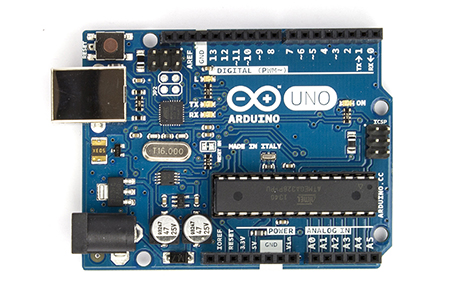 主要教学软件：Ardino IDE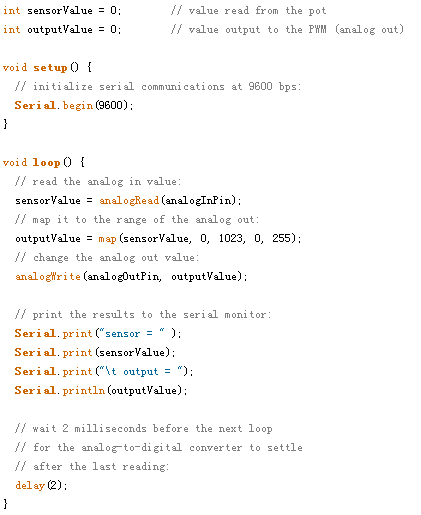 联系方式：联系人：杜老师电话：010-62719327      13121135903日期时间段项目Day108:00-09:009:00-12:0012:00-13:0013:00-17:0017:00-18:0018:00-21:0021:00-22:00报到 早餐介绍课程安排  创客启蒙午餐创客基础1及学案晚餐创客基础2及学案洗漱休息Day206:30-07:3007:30-09:009:00-12:0012:00-13:0013:00-17:0017:00-18:0018:00-21:0021:00-22:00跑步早餐创客基础3及学案午餐创客基础4及学案晚餐创客基础5及学案洗漱休息Day306:30-07:3007:30-09:009:00-12:0012:00-13:0013:00-17:0017:00-18:0018:00-21:0021:00-22:00跑步早餐实验室探访1午餐实验室探访2晚餐基础研究准备洗漱休息Day406:30-07:3007:30-09:009:00-12:0012:00-13:0013:00-17:0017:00-18:0018:00-21:0021:00-22:00跑步早餐实验室探访1午餐实验室探访2晚餐基础研究1洗漱休息Day506:30-07:3007:30-09:009:00-12:0012:00-13:0013:00-17:0017:00-18:0018:00-21:0021:00-22:00跑步早餐基础研究2午餐基础研究3晚餐创新研究洗漱休息Day606:30-07:3007:30-09:009:00-12:0012:00-13:0013:00-17:00跑步早餐创新研究午餐成果展示及结营学 生 个 人 信 息学 生 个 人 信 息学 生 个 人 信 息学 生 个 人 信 息学 生 个 人 信 息学 生 个 人 信 息学 生 个 人 信 息学 生 个 人 信 息学 生 个 人 信 息学 生 个 人 信 息学 生 个 人 信 息学 生 个 人 信 息学 生 个 人 信 息学 生 个 人 信 息学 生 个 人 信 息学 生 个 人 信 息注：1．标＊号处为必填项。    2．学员姓名、性别、身份证号用于办理保险使用，务必跟户口簿信息一致。注：1．标＊号处为必填项。    2．学员姓名、性别、身份证号用于办理保险使用，务必跟户口簿信息一致。注：1．标＊号处为必填项。    2．学员姓名、性别、身份证号用于办理保险使用，务必跟户口簿信息一致。注：1．标＊号处为必填项。    2．学员姓名、性别、身份证号用于办理保险使用，务必跟户口簿信息一致。注：1．标＊号处为必填项。    2．学员姓名、性别、身份证号用于办理保险使用，务必跟户口簿信息一致。注：1．标＊号处为必填项。    2．学员姓名、性别、身份证号用于办理保险使用，务必跟户口簿信息一致。注：1．标＊号处为必填项。    2．学员姓名、性别、身份证号用于办理保险使用，务必跟户口簿信息一致。注：1．标＊号处为必填项。    2．学员姓名、性别、身份证号用于办理保险使用，务必跟户口簿信息一致。注：1．标＊号处为必填项。    2．学员姓名、性别、身份证号用于办理保险使用，务必跟户口簿信息一致。注：1．标＊号处为必填项。    2．学员姓名、性别、身份证号用于办理保险使用，务必跟户口簿信息一致。注：1．标＊号处为必填项。    2．学员姓名、性别、身份证号用于办理保险使用，务必跟户口簿信息一致。注：1．标＊号处为必填项。    2．学员姓名、性别、身份证号用于办理保险使用，务必跟户口簿信息一致。注：1．标＊号处为必填项。    2．学员姓名、性别、身份证号用于办理保险使用，务必跟户口簿信息一致。注：1．标＊号处为必填项。    2．学员姓名、性别、身份证号用于办理保险使用，务必跟户口簿信息一致。注：1．标＊号处为必填项。    2．学员姓名、性别、身份证号用于办理保险使用，务必跟户口簿信息一致。注：1．标＊号处为必填项。    2．学员姓名、性别、身份证号用于办理保险使用，务必跟户口簿信息一致。姓名*性别*性别*年龄身高*身高*体重*身份证号（护照号）*身份证号（护照号）*身份证号（护照号）*身份证号（护照号）*学校年级年级民族*兴趣爱好兴趣爱好兴趣爱好期望要求期望要求期望要求家 长 信 息家 长 信 息家 长 信 息家 长 信 息家 长 信 息家 长 信 息家 长 信 息家 长 信 息家 长 信 息家 长 信 息家 长 信 息家 长 信 息家 长 信 息家 长 信 息家 长 信 息家 长 信 息母亲 □或父亲 □母亲 □或父亲 □姓  名*姓  名*姓  名*姓  名*手机号码*手机号码*母亲 □或父亲 □母亲 □或父亲 □电子邮箱*电子邮箱*电子邮箱*电子邮箱*电话号码电话号码母亲 □或父亲 □母亲 □或父亲 □通讯地址通讯地址通讯地址通讯地址信息来源信息来源□短信    □电话    □学校    □网站                □其他             □短信    □电话    □学校    □网站                □其他             □短信    □电话    □学校    □网站                □其他             □短信    □电话    □学校    □网站                □其他             □短信    □电话    □学校    □网站                □其他             □短信    □电话    □学校    □网站                □其他             □短信    □电话    □学校    □网站                □其他             □短信    □电话    □学校    □网站                □其他             □短信    □电话    □学校    □网站                □其他             □短信    □电话    □学校    □网站                □其他             □短信    □电话    □学校    □网站                □其他             □短信    □电话    □学校    □网站                □其他             □短信    □电话    □学校    □网站                □其他             □短信    □电话    □学校    □网站                □其他             备  注备  注